§7406.  Enforcement provisions1.  Investigation and examination by superintendent.  The superintendent may conduct investigations and examinations of insurers or other persons to enforce the provisions of this chapter. Upon request of the superintendent, a person subject to this chapter shall make available to the superintendent all accounts, books and records that are necessary to enable the superintendent to determine compliance or noncompliance with this chapter.[PL 2019, c. 367, §1 (NEW).]2.  Enforcement actions.  The superintendent may assess civil penalties or take any other action permitted under section 12‑A against any person who violates any provision of this chapter or the superintendent's rules and orders, and nothing in this section may be construed as limiting the superintendent's authority to take enforcement action under section 12‑A in connection with violations of applicable provisions of this Title.[PL 2019, c. 367, §1 (NEW).]3.  Administrative procedures.  Any person aggrieved by an order of the superintendent under this chapter may submit an application for a hearing as provided in section 229, upon which the procedures set forth in section 229 apply.[PL 2019, c. 367, §1 (NEW).]SECTION HISTORYPL 2019, c. 367, §1 (NEW). The State of Maine claims a copyright in its codified statutes. If you intend to republish this material, we require that you include the following disclaimer in your publication:All copyrights and other rights to statutory text are reserved by the State of Maine. The text included in this publication reflects changes made through the First Regular and First Special Session of the 131st Maine Legislature and is current through November 1. 2023
                    . The text is subject to change without notice. It is a version that has not been officially certified by the Secretary of State. Refer to the Maine Revised Statutes Annotated and supplements for certified text.
                The Office of the Revisor of Statutes also requests that you send us one copy of any statutory publication you may produce. Our goal is not to restrict publishing activity, but to keep track of who is publishing what, to identify any needless duplication and to preserve the State's copyright rights.PLEASE NOTE: The Revisor's Office cannot perform research for or provide legal advice or interpretation of Maine law to the public. If you need legal assistance, please contact a qualified attorney.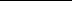 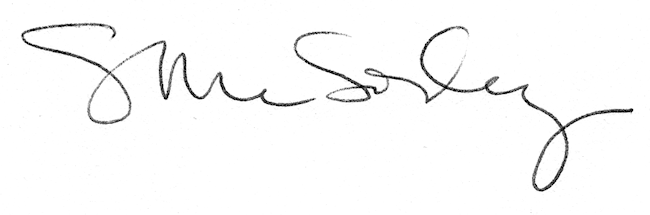 